Amap Charles Lebourg – CONTRAT LEGUMES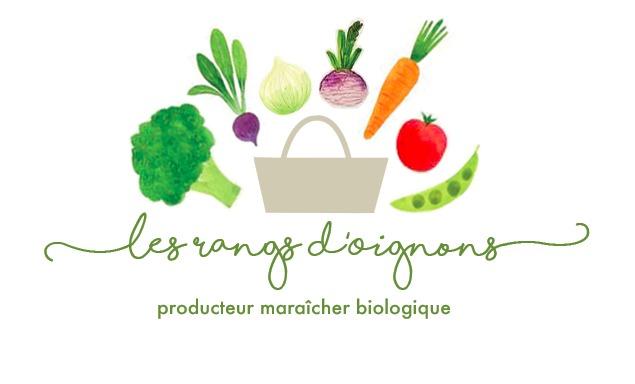 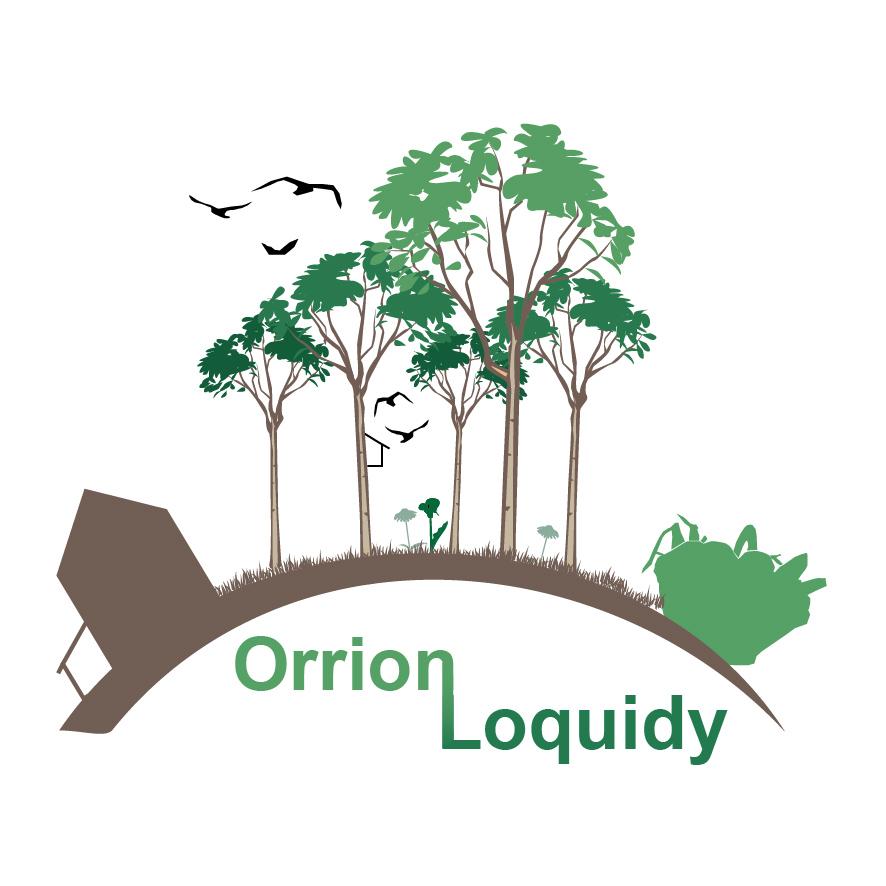 SAISON 06 – 05 avril 2018 au 27 septembre 2018Partenariat solidaire via une Association pour le Maintien d'une Agriculture PaysanneLivraison de légumes certifiés issus de l'agriculture biologiqueContrat Le présent contrat est conclu entre le producteur de légumes Benjamin COCHIN, labellisé agriculture biologique, et le consomm’acteur de l’AMAP Charles Lebourg. Le contrat court du 5 avril 2018 au 27 sept 2018 inclus et porte sur 25 distributions hebdomadaires (NB : une semaine sans distribution, voir ci dessous) de paniers de légumes récoltés sur l’exploitation. Par ce contrat, le consomm’acteur devient propriétaire des produits qui lui seront livrés.Le prix du panier hebdomadaire de légumes est de 15 euros, les distributions ont lieu tous les jeudis de 19h à 20h à l’école maternelle Charles Lebourg. Il est prévu une semaine sans distribution : le 10 mai. Ces dates seront à confirmer en fonction de l’état des cultures.Les engagements du producteur En tant que producteur partenaire, certifié biologique, je m’engage à :fournir des légumes frais, cultivés sur des parcelles biologiques, sans engrais chimique, ni pesticide, disponibles à mesure qu’ils mûrissent,déterminer le contenu du panier comportant au moins 5 variétés de légumes,faire en sorte qu’il y ait une rotation variée des produits d’une semaine sur l’autre,encaisser les chèques aux dates précisées,accueillir les adhérents sur mon exploitation au moins une fois par année,respecter les principes de la Charte des AMAP.Les engagements du consomm’acteur En tant que consomm’acteur, je m’engage à :respecter les principes de la Charte des AMAP,soutenir les producteurs dans leur démarche sur toute la période du contrat,reconnaître que les intempéries, les ravageurs et les maladies font partie intégrante de l'agriculture et peuvent nuire à la récolte,venir remplir mon panier au local de distribution durant les heures de distribution,chercher quelqu’un qui soit prêt à prendre mon panier et émarger à ma place lorsque je ne peux me déplacer. En cas d’oubli, mon panier sera distribué aux personnes en charge de la distribution ce jour là (aucun remboursement ne sera effectué).effectuer au minimum deux permanences, de 18h45 à 20h00 (installation, distribution et rangement) durant le présent contrat en m’inscrivant en avance sur le planning des permanences.Le consommateur, faisant acte d’engagement solidaire avec les producteurs par avance de trésorerie, accepte de régler l’ensemble de la récolte par chèque à l’ordre des producteurs, datés du jour de l’engagement et remis à celui-ci le jour de la première distribution au plus tard.Règlement par chèques libellés à l’ordre de Benjamin Cochin.Contrat débutant le : ………………… Nb de paniers : 25 ou 24  	Prix unitaire : 15 euros 3€ supplémentaire sur le semestre pour le panier d’échange amené chaque semaine par le producteurChoix d’un joker (possible exceptionnellement pour ce semestre) : Oui – Non		Date sans distribution : ………..AMAP LEGUMES Charles LebourgAMAP LEGUMES Charles LebourgEmail : Orrion-loquidy@outlook.frRéférents :                                                                                   Bruno GAGNEPAIN (06 67 78 63 70), Référents :                                                                                   Bruno GAGNEPAIN (06 67 78 63 70), Producteur partenaire : Benjamin COCHIN - Les Rangs d’oignons22 allée de Clermont, bât A3, 44850 Le CellierCertification Ecocert n°44/113425/732042                             Validité : 31/03/2020Certification Ecocert n°44/113425/732042                             Validité : 31/03/2020Distribution : le jeudi de 19H00 à 20h00 Local de l’AMAP : Ecole Charles Lebourg - 5 rue Charles Lebourg à NantesChoix de règlementMontant TotalDates d’encaissement  ❑   1 chèquenb panier x 15€ + 3€7avril  ❑   3 chèquesnb panier x 15€ + 3€7 avril -  – 9 juin – 4 août  ❑   6 chèquesnb panier x 15€ + 3€7 avril - 5 mai - 9 juin - 7 juillet – 4 août – 8 septembreLe consomm'acteurDate – signatureNom prénom : Tél :                                      Email : Adresse : Les producteursDate – signatureBenjamin COCHIN - Les Rangs d’oignons22 allée de Clermont, bât A3 44850 Le CellierTel : 07-68-46-48-00 – Email : lesrangsdoignons@gmail.com